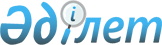 Жедел мәселелер жөнiндегi комиссияның құрамы туралыҚазақстан Республикасы Министрлер Кабинетiнiң Қаулысы 1994 жылғы 18 қазан N 1170



          Қазақстан Республикасының Министрлер Кабинетi қаулы етедi:




          1. Жедел мәселелер жөнiндегi комиссияның құрамы қосымшаға
сәйкес бекiтiлсiн.




          2. "Жедел мәселелер жөнiнде комиссия құру туралы" Қазақстан
Республикасы Министрлер Кабинетiнiң 1994 жылғы 24 мамырдағы
қаулысына /Қазақстан Республикасының ПҮАЖ-ы, 1994 ж., N 23, 242-бап/
төмендегiдей өзгертулер енгiзiлсiн:




          5-тармақтағы "Президентi мен Министрлер Кабинетi Аппаратының"
деген сөздердiң орнына "Министрлер Кабинетiнiң" деп жазылсын.




          осы қаулыға қосымшаның күшi жойылған деп танылсын.





     Қазақстан Республикасының
     Премьер-министрi

                                      Қазақстан Республикасы    



                                      Министрлер Кабинетiнiң
                                      1994 жылғы 18 қазандағы
                                       N 1170 қаулысына
                                               қосымша




              Жедел мәселелер жөнiндегi комиссияның
                          ҚҰРАМЫ

Есенғарин Н.Қ.                - Қазақстан Республикасы      
                                Премьер-министрiнiң орынбасары (төраға)
Метте В.Л.                    - Қазақстан Республикасы
                                Премьер-министрiнiң орынбасары
                                /төрағаның орынбасары/
Макиевский Н.М.               - Қазақстан Республикасының Төтенше
                                жағдайлар жөнiндегi мемлекеттiк
                                комиссиясының төрағасы /төрағаның
                                орынбасары/
Әлиғожанов С.К.                - Қазақстан Республикасының Көлiк және
                                 коммуникациялар министрi
Балғымбаев Н.                  - Қазақстан Республикасының Мұнай
                                 және газ өнеркәсiбi министрi
Бисенов М.С.                   - Қазақстан Республикасы Қаржы  
                                 министрiнiң орынбасары
Денисов В.В.                   - "Мұнай өнiмдерi" мемлекеттiк 
                                 акционерлiк компаниясының президентi
Кәрiбжанов Ж.С.                - Қазақстан Республикасының Ауыл
                                 шаруашылығы министрi
Кармаков В.В.                  - Қазақстан Республикасының Энергетика
                                 және көмiр өнеркәсiбi министрi
Красносельский Н.Ф.            - Қазақстан Республикасы Экономика  
                                 министрiнiң бiрiншi орынбасары
Мырзағалиев Ғ.М.               - Қазақстан Республикасы Министрлер   
                                 Кабинетiнiң жанындағы Мемлекеттiк
                                 резервтер жөнiндегi комитеттiң
                                 төрағасы
Мұқашов А.М.                   - Қазақстан Республикасы Министрлер
                                 Кабинетiнiң Iс басқармасы Аумақтық
                                 даму бөлiмi меңгерушiсiнiң орынбасары
Тұрапов К.Т.                   - "Қазконтракт" республикалық контракт
                                 корпорациясының президентi
Тышанов А.Қ.                   - Қазақстан Республикасының Құрылыс,
                                 тұрғын үй және аумақтарда құрылыс
                                 салу министрi
Удовенко С.Л.                  - Қазақстан Республикасы Министрлер
                                 Кабинетiнiң Iс басқармасы Мемлекеттiк
                                 басқару органдары бөлiмiнiң меңгерушiсi
Халықов Ғ.                     - "Қазтұрғынүйкомшар" концернiнiң
                                 төрағасы
Штойк Г.Г.                     - Қазақстан Республикасының Өнеркәсiп
                                 және сауда министрi

     Облыстардың, Алматы және Ленинск қалаларының әкiмдерi.

      
      


					© 2012. Қазақстан Республикасы Әділет министрлігінің «Қазақстан Республикасының Заңнама және құқықтық ақпарат институты» ШЖҚ РМК
				